COUNTY OF ALAMEDAQuestions & AnswerstoRFP No. 901776forCanine Procurement and Training ServicesBidders Conference held on May 13, 2019Alameda County is committed to reducing environmental impacts across our entire supply chain. 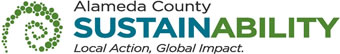 If printing this document, please print only what you need, print double-sided, and use recycled-content paper.Page 4 of the RFP, Section D (SPECIFIC REQUIREMENTS), Item 1.b. states: 	b.	Have a minimum of 20 canines in selection pool available at any time for ACSO to select.Will the County consider removing this requirement since canines are often not warehoused and are procured on an as-needed basis?No.  The County requires the contractor to have a minimum of 20 canines in selection pool available at any time for ACSO to select.Does the County require drug, bomb, and protection canines?Page 6 of the RFP, Section D (SPECIFIC REQUIREMENTS), Items 3a. and 3d., state: Training for Canine and Canine HandlersContractor shall provide police canines trained in tracking, trailing, apprehension, and narcotic and explosive detection.Narcotics Detection:  Training shall be specifically designed to enable the narcotic detection canines to be utilized for the detection of illegal substances, including, but not limited to methamphetamines, cocaine, cocaine salts in various forms, heroin, opiates, and marijuana.EXHIBIT BVENDOR LISTRFP No. 901776 – Canine Procurement and Training ServicesBelow is the Vendor Bid List for this project consisting of vendors who have been issued a copy of this RFP.  This Vendor Bid List is being provided for informational purposes to assist bidders in making contact with other businesses as needed to develop local small and emerging business subcontracting relationships to meet the requirements of the Small Local Emerging Business (SLEB) Program: http://www.acgov.org/gsa/departments/purchasing/policy/slebpref.htm.This County of Alameda, General Services Agency (GSA), RFP Questions & Answers (Q&A) has been electronically issued to potential bidders via e-mail.  E-mail addresses used are those in the County’s Small Local Emerging Business (SLEB) Vendor Database or from other sources.  If you have registered or are certified as a SLEB, please ensure that the complete and accurate e-mail address is noted and kept updated in the SLEB Vendor Database.  This RFP Q&A will also be posted on the GSA Contracting Opportunities website located at http://acgov.org/gsa_app/gsa/purchasing/bid_content/contractopportunities.jspRFP No. 901776 - Canine Procurement and Training ServicesRFP No. 901776 - Canine Procurement and Training ServicesRFP No. 901776 - Canine Procurement and Training ServicesRFP No. 901776 - Canine Procurement and Training ServicesRFP No. 901776 - Canine Procurement and Training ServicesRFP No. 901776 - Canine Procurement and Training ServicesRFP No. 901776 - Canine Procurement and Training ServicesBusiness NameNamePhoneAddressCityStateEmailAlameda Dog TrainingCynthia 510-523-77681902 Paru StreetAlamedaCAcynthia@alamedaseespotrun.com;
spot@alamedaseespotrun.comAmerican Canine Institute510-468-560542474 Roberts AvenueFremontCAAmerican K-9 Interdiction757-304-96004007 Burdette RoadCarrsvilleVAak9icontact@ak9i.comAMK9 252-435-2488P.O. Box 1029MoyockNCinfo@amk9.comAthens Dog Training510-931-92572489 Washington AvenueSan LeandroCAathensdogtrainingllc@gmail.comAdlerhorst International951-685-24303951 Vernon AveJurupa ValleyCAadlerhorst@adlerhorst.comAdlerhorst International951-685-24303951 Vernon AveJurupa ValleyCAoffice@adlerhorst.comAvisa K9, Inc.305-297-3540avisak9inc@gmail.comBay Area K9 Training LLC510-470-4132654 Aladdin AvenueSan LeandroCAinfo@koruk9.comBravo!Pup Puppy and Dog Training510-621-3630941 The AlamedaBerkeleyCAinfo@bravopup.comCalifornina K9 Solutions408-770-75562159 South 10th StreetSan JoseCAtraining@gmail.comCalifornina K9 Solutions408-770-75562159 South 10th StreetSan JoseCAjas@calik9.comCalifornina K9 Solutions408-770-75562159 South 10th StreetSan JoseCAtraining@calik9.comCalifornina K9 Solutions408-770-75562159 South 10th StreetSan JoseCAkennels@calik9.comCalifornia Narcotic Canine Association707-226-89993078 Encanto DriveNapaCACannon Dog TrainingTania Lanfer415-317-8985taniacannondog@gmail.comCastro Valley Dog Training510-388-196119346 Brusk CourtCastro ValleyCACHP DogFrank Romano 707-396-3778PetalumaCAchpdog@att.netClub K-9510-247-960010671 Crow Canyon RoadCastro ValleyCACustom Canine Unlimited, LLC833-416-9040672 Porter RoadMaysvilleGAinfo@customcanineunlimited.comCover Your K-9P.O. Box 620629WoodsideCAK9MED@PAWK9.ORGDarryl DiSantoDarryl DiSanto909-240-1229NorcoCAd.disantosr@gmail.comDog SoulSusi Hankins510-507-912139 California Avenue, Suite 301PleasantonCASusi@Dogsoul.comDog Training with Sara Scottinfo.whatsupdogtraining@gmail.comEast Bay SPCA925-479-96704651 Gleason DriveDublinCAtraining@eastbayspca.orgFremont Dog Training Club510-659-032445581 Industrial Place, #5FremontCAinfo@fremontdogtrainingclub.comGary Maria Dog Training925-449-36476468 Forget Me NotLivermoreCAGold Coast K9805-647-1799PO Box 5009Ventura CAinfo@goldcoastk9.comGolden Gate K9, LLCFrank707-654-4459416 Horn AvenueSanta RosaCAfrank@goldengatek9.comHappiness Country Kennels925-862-19005815 Mission RoadSunolCAhckennels@gmail.comHighland Canine Training145 Foxfield DriveHarmonyNCpolicek9@highlandcanine.comHighland Canine Training145 Foxfield DriveHarmonyNCgovsales@highlandcanine.comJafco Canine Management925-462-4990DublinCAJanice Tan's Dog Training ServiceJanice Tan510-798-1316242 W Linda Mesa AvenueDanville CAJohn Vinton Dog TrainerJohn Vinton415-235-5647johnvinton@comcast.netK2 Solutions, Inc.910-692-68985735 U.S. Highway 1NSouthern PinesNCK9s for Cops3515 B Longmire Drive, Suite 342College StationTXInfo@K9s4COPs.orgK9 Global Training Academy Working Dogs210-622-9460P.O. Box 445SomersetTXsales@k9gta.comK9 Specialized Training and ConsultingDavid Dorn925-997-31221315(B) Main StreetOakleyCAdorn@k9stac.comK9 Working Dogs International, LLC877-880-0102PO Box 187LongfordKSinfo@k9wdi.comLaura for Dogs925-447-36477323 Village ParkwayDublinCAlaurafordogs@sbcglobal.netLucky Dog Training423-458-2538
916-213-4666Elk GroveCAkirsten.lucky.dog.training@gmail.comLittle Rock K-9 Academy501-888-32949319 Brittany Point DriveLittle RockARK9inc@aristotle.netMakor K-9 Training CenterMark Rispoli707-252-4600NapaCAMark@MakorK9.comNational Police Dog Foundation888-459-77682390-C Las Posas Rd. Suite #477CamarilloCAservice@nationalpolicedogfoundation.orgNaughty to Nice Dog Training510-331-2129P.O Box 5225, Black AvePleasantonCAnaughtytonicedogtraining@gmail.comOakland Dog Training Club510-339-32765327 Jacuzzi StreetRichmondCAOh Behave Obedience Training925-915-037118306 Bollinger CanyonSan RamonCAPacesetters K9512-663-0198555 County Road 200Liberty HillTXinfo@pacesetterk9.comPawsitive Interaction510-305-78627765 Canyon Meadow Circle, Suite FPleasantonCAadam_molina@pawsinteract.comPolice K9 (R. Eden Consulting Group, Inc.)Robert S. Eden403-569-6822123 Hawkmere ViewChestermereAB, T1X 1T7rseden@policek9.comPolice K-9 Magazine270-534-05007660 Old US Highway 45BoazKYinfo@policek9magazine.comPrecision River K9 Training559-707-1290FresnoCAinfo@prk9.dogRefined K-9415-980-4200info@refinedk9.comRuidoso Malinois505-400-9234PO Box 1781CapitanNMSan Lorenzo Dog Training Club510-483-4546534 Lewelling Boulevard, # CSan LeandroCAinfo@sanlorenzodogtraining.orgScott's Police K9 LLC919-939-60031901 Long Prairie Road, Suite 220Flower MoundTXsteve@scottsk9.comShallow Creek Kennels, Inc.724-646-18956572 Seneca RoadSharpsvillePAshallowcreekk9@gmail.comSouthern Coast K9877-903-3647690 Meta LaneNew Smyrna BeachFLinfo@southerncoastk9.comSTSK9 LLC8270 March Wales RoadWarrentonVASuper DogDavid Baron916-773-4017superdogtrainers@gmail.com Ted BowmanTed Bowman805-331-6235Santa YnezCAtbowmansb@comcast.netThe Dog Squad Dog TrainingNicole Zulkowski510-646-9657training@dogsquaddogtraining.comThe Dog Squad Dog TrainingSteve510-646-9657steve@dogsquad.bizTitan's Kingdom510-538-738737177 Fremont BoulevardFremontCATop Dog Police K-9 Training & Consulting209-596-4336ModestoCAtoppdog97@yahoo.comUniversal K9210-858-6830San AntonioTXinfo@universalk9inc.comUnited States Police Canine AssociationVohne Liche Kennels765-985-22747953 N Old Route 31DenverINvlkcourses@vohneliche.comVohne Liche Kennels765-985-22747953 N Old Route 31DenverINonlinestore@vohneliche.comVon Falconer K-9 Training Facilities831-427-3811750 Comstock LaneSanta CruzCAQvonfalconer@aol.comWhited K9 ServicesBill Whited330-352-777966 Tallmadge RoadKentOHwhitedk9@me.comWitmer Tyson650-364-69873735 Haven AvenueMenlo ParkCAwitmertyson@aol.comWolfsbane K9423-914-2408TNmichael@wolfsbanek9.com